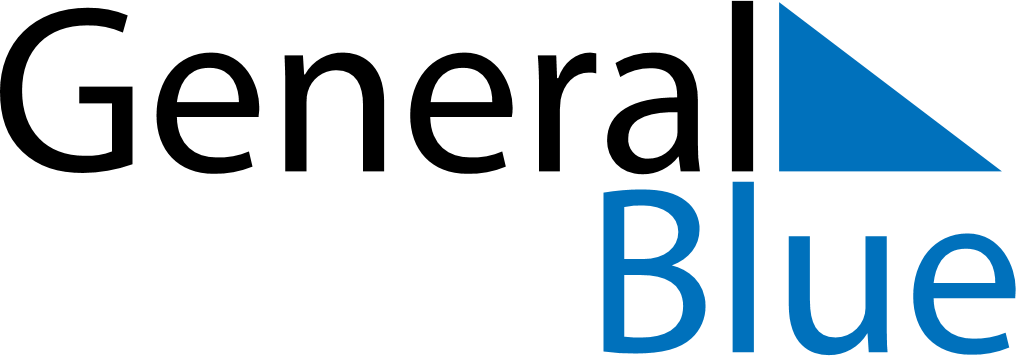 Somalia 2025 HolidaysSomalia 2025 HolidaysDATENAME OF HOLIDAYJanuary 1, 2025WednesdayNew Year’s DayMarch 30, 2025SundayEnd of Ramadan (Eid al-Fitr)May 1, 2025ThursdayLabour DayJune 6, 2025FridayFeast of the Sacrifice (Eid al-Adha)June 26, 2025ThursdayIndependence of British SomalilandJuly 1, 2025TuesdayIndependence DayJuly 5, 2025SaturdayDay of AshuraSeptember 4, 2025ThursdayBirthday of Muhammad (Mawlid)